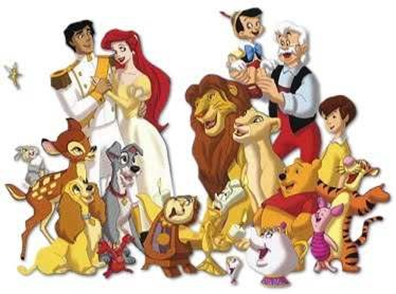                       Regulamin szkolnego konkursu plastycznego                   „Moja ulubiona postać z bajki lub baśni ”1. Organizatorem konkursu jest biblioteka szkolna oraz pani Agnieszka Śmiegel.2. Cele konkursu:wzbudzenie w uczestnikach kreatywności w wykonaniu pracy plastycznej,rozwijanie uzdolnień plastycznych dzieci,propagowanie bajek i baśni oraz innych tekstów literackich,popularyzowanie twórczości artystycznej dzieci,kształcenie wyobraźni i rozwijanie wrażliwości u młodych artystów.3. Tematem konkursu jest przedstawienie za pomocą pracy plastycznej ulubionej postaci z bajki 
      lub baśni.4. Konkurs skierowany jest do uczniów klas I – III.5. Zadania uczestników konkursu:- wykonanie pracy plastycznej przedstawiającej ulubioną postać z bajki lub baśni stosując dowolną technikę plastyczną.6. Podpisane prace (imię, nazwisko oraz klasa) należy złożyć w bibliotece szkolnej lub u pani Agnieszki Śmiegel do 13 grudnia (poniedziałek) 2021 r.7. Kryteria oceny prac konkursowych:oryginalność,estetykę wykonania,kolorystyka,wkład pracypomysłowość.8. Wyniki konkursu wraz z zdjęciami prac zostaną zamieszczone na stronie internetowej szkoły, prace można będzie obejrzeć również na wystawie na terenie szkoły.9. Wykonawcy prac otrzymają pamiątkowe dyplomy oraz nagrody. Zapraszamy do udziału w konkursie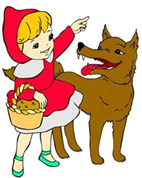 